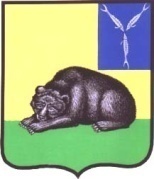 АДМИНИСТРАЦИЯВОЛЬСКОГО  МУНИЦИПАЛЬНОГО  РАЙОНА
САРАТОВСКОЙ  ОБЛАСТИ412900,  Саратовская  область,
г. Вольск, ул. Октябрьская, 114
   Тел.:(845-93) 7-20-17
Факс:(845-93) 7-07-45E-mail: volskadm@mail.ru   06.06.2014             № 01-11/4633на №			   отУважаемая Людмила Петровна!В ответ на Вашу телефонограмму № 499 от  26.11.2013 года направляю отчет о проведенных встречах с населением руководителями органов местного самоуправления Вольского муниципального района в период с  27 мая 2014 года по 07 июня 2014 года:За период с 27 мая 2014 года по 07 июня 2014 года было проведено: Информация о проведении приемов граждан по личным вопросам должностными лицами администрации Вольского муниципального района в общественной приемной еженедельно публикуется в газете «Вольская жизнь»,  а так же на сайте http://www.volsklife.ru/, в разделе «События недели», размещается ежедневный план работы администрации Вольского муниципального района.С уважением,глава  администрации муниципального района                                                        И.И.ПивоваровБрагина М.И.тел.7-04-36Министрупо делам территориальных образований Саратовской области  Л.П. Жуковской ДатаВремя и место проведения, количество присутствующих Обсуждаемые вопросыОбсуждаемые вопросыУчастники от Правительства Саратовской области органов местного самоуправления МР (городского округа), организаций27.05.2014вторник11.00г. Вольск ул. Революционная, 2217 человекПрием граждан по личным вопросам:О начислении платы за ОДН.О благоустройстве дополнительной остановки между остановками Ж.Дом и Пионер.О благоустройстве территории кладбища.Капитальный ремонт МКД.О несанкционированной стоянке автомобилей по ул. М.Горького г. Вольска.О начислении пенсии военнослужащим.О технологическом присоединении к электрическим сетям ОАО «Облкоммунэнерго».О выделении материальной помощи.Тарифы ЖКХ.О вызове мусора после пожара.О присвоении адреса жилому дому.О проведении воды в жилой дом.О благоустройстве придомовой территории.О несанкционированной торговле возле жилого дома № 1/47 по ул. Ярославская г. Вольска.Об оказании содействия в госпитализации больного в клинику г. Москва.Прием граждан по личным вопросам:О начислении платы за ОДН.О благоустройстве дополнительной остановки между остановками Ж.Дом и Пионер.О благоустройстве территории кладбища.Капитальный ремонт МКД.О несанкционированной стоянке автомобилей по ул. М.Горького г. Вольска.О начислении пенсии военнослужащим.О технологическом присоединении к электрическим сетям ОАО «Облкоммунэнерго».О выделении материальной помощи.Тарифы ЖКХ.О вызове мусора после пожара.О присвоении адреса жилому дому.О проведении воды в жилой дом.О благоустройстве придомовой территории.О несанкционированной торговле возле жилого дома № 1/47 по ул. Ярославская г. Вольска.Об оказании содействия в госпитализации больного в клинику г. Москва.Депутат Саратовской областной Думы В.А.Дерябин27.05.2014вторник17.00ДК г. Вольска47 человекЗаседание общественного Совета по вопросам ЖКХ.Заседание общественного Совета по вопросам ЖКХ.Генеральный директор  специализированной организации «Фонд капитального ремонта общего имущества в многоквартирных домах в Саратовской области»С.С.Важнов,Заместитель главы администрации по жизнеобеспечению и  безопасностиМ.А.Болмосов28.05.2014среда11.00Выезд на адрес труженицы тыла К.Ф.Бородавкиной(г. Вольск)4 человекаВручение поздравительного письма Президента РФ в связи с 90-летием К.Ф.Бородавкиной.Вручение поздравительного письма Президента РФ в связи с 90-летием К.Ф.Бородавкиной.Заместитель главы администрации по жизнеобеспечению и  безопасностиМ.А.Болмосов,Начальник ГУ «Управление социальной поддержки населения Вольского района» Т.В.Бурло28.05.2014среда15.20Администрация Вольского муниципального района(кабинет №34)2 человекаПрием граждан по личным вопросам:Получение субсидий по программе «Развитие малого и среднего предпринимательства»Защита прав потребителей.Прием граждан по личным вопросам:Получение субсидий по программе «Развитие малого и среднего предпринимательства»Защита прав потребителей.Заместитель главы администрации по экономике, промышленности и потребительскому рынку С.В.Подсобляев28.05.2014среда14.30Администрация Вольского муниципального района(кабинет №7)1 человекПрием по личным вопросам:Об оказании содействия в регистрации граждан, вышедших из мест лишения свободы,Прием по личным вопросам:Об оказании содействия в регистрации граждан, вышедших из мест лишения свободы,Заместитель главы администрации по социальным вопросамТ.А.Гаранина29.05.2014четверг17.00Администрация Вольского муниципального района(кабинет №7)1 человекПрием по личным вопросам:Об оказании материальной помощи.Прием по личным вопросам:Об оказании материальной помощи.Заместитель главы администрации по социальным вопросамТ.А.Гаранина30.05.2014пятница10.00«Городской культурный центр»,г. Вольск,  ул. Красногвардейская,12180 человекТоржественное мероприятие, посвященное Дню защиты детей.Торжественное мероприятие, посвященное Дню защиты детей.Заместитель главы администрации по социальным вопросамТ.А.Гаранина31.05.2014субботаВыходной деньВыходной деньВыходной деньВыходной день1.06.2014воскресеньеВыходной деньВыходной деньВыходной деньВыходной день2.06.2014понедельник10.00Администрация Вольского муниципального района(большой зал)101 человекПостоянно действующее совещание:Об итогах работы ФГУП СО «Облводоресурс»-«Вольский» в 2013 г. и задачах на 2014 год.Об итогах деятельности ОАО «Гормолзавод Вольский» в 2013 году и перспективах развития на 2014 год. Постоянно действующее совещание:Об итогах работы ФГУП СО «Облводоресурс»-«Вольский» в 2013 г. и задачах на 2014 год.Об итогах деятельности ОАО «Гормолзавод Вольский» в 2013 году и перспективах развития на 2014 год. Глава Вольского муниципального районаА.И.Краснов,Глава администрации  Вольского муниципального районаИ.И.Пивоваров, руководители органов местного самоуправления и представители общественных организаций2.06.2014понедельник16.13Администрация Вольского муниципального районателефон доверия8 (84593) 7-20-17(обращение Горбунова В.Н.)Устное обращение:вопрос о неудовлетворительной работе МУП «Благоустройство» (не проводится полив дороги на п.Большевик)Устное обращение:вопрос о неудовлетворительной работе МУП «Благоустройство» (не проводится полив дороги на п.Большевик)Глава администрации Вольского муниципального района И.И.Пивоваров2.06.2014понедельник17.00Администрация Вольского муниципального района(кабинет №34)7 человекаПрием граждан по личным вопросам:Получение субсидий по программе «Развитие малого и среднего предпринимательства»Защита прав потребителей.Консультации по охране туда и заполнению трудовых книжек.Прием граждан по личным вопросам:Получение субсидий по программе «Развитие малого и среднего предпринимательства»Защита прав потребителей.Консультации по охране туда и заполнению трудовых книжек.Заместитель главы администрации по экономике, промышленности и потребительскому рынку С.В.Подсобляев17.00Администрация Вольского муниципального района(кабинет №3)20 человекПрием граждан по личным вопросам:По вопросу благоустройства родника в с.В.Чернавка.Об оказании содействия в наведении порядка после пожара погребов на п.Большевик.Об оказании содействия в установке счетчиков на воду, замене радиатора отопления.Об оказании помощи в связи с тяжелым материальным положением.Об очередности  предоставления жилого помещения.По вопросу подведения линии газопровода к жилому дому в п.Сенной.ёОб оказании содействия ремонта жилого дома (по решению суда).Об оказании содействия в получении ипотеки.По вопросу начислений за ОДН за электроэнергию и предоставлении жилого помещения.О предоставлении жилого помещения по решению судаОб оказании содействия в получении инженерно-технологического плана теплосети.О несогласии с действиями ОАО «Газпром газораспределение СО в Вольском районе.»Прием граждан по личным вопросам:По вопросу благоустройства родника в с.В.Чернавка.Об оказании содействия в наведении порядка после пожара погребов на п.Большевик.Об оказании содействия в установке счетчиков на воду, замене радиатора отопления.Об оказании помощи в связи с тяжелым материальным положением.Об очередности  предоставления жилого помещения.По вопросу подведения линии газопровода к жилому дому в п.Сенной.ёОб оказании содействия ремонта жилого дома (по решению суда).Об оказании содействия в получении ипотеки.По вопросу начислений за ОДН за электроэнергию и предоставлении жилого помещения.О предоставлении жилого помещения по решению судаОб оказании содействия в получении инженерно-технологического плана теплосети.О несогласии с действиями ОАО «Газпром газораспределение СО в Вольском районе.»Глава Вольского муниципального районаИ.И.Пивоваров3.06.2014вторник10.14Администрация Вольского муниципального районателефон доверия8 (84593) 7-20-17(обращение Анисимова Т.Н.)Устное обращение:вопрос о незаконно расположенной рекламной конструкцииУстное обращение:вопрос о незаконно расположенной рекламной конструкцииГлава администрации Вольского муниципального района И.И.Пивоваров3.06.2014вторник14.00Администрация вольского муниципального района(кабинет № 8)1 человекПрием граждан по личным вопросам:О газификации жилых домов №61,63 по ул. Рабочая п.Сенной.Прием граждан по личным вопросам:О газификации жилых домов №61,63 по ул. Рабочая п.Сенной.Заместитель главы администрации по жизнеобеспечению и безопасности М.А.Болмосов3.06.2014вторник14.00Администрация Вольского муниципального района(малый зал)25 человекПрием по личным вопросам:О получении группы инвалидности.Прием по личным вопросам:О получении группы инвалидности.Заместитель главы Вольского муниципального районаТ.Н.Ковинская4.06.2014среда10.00Администрация Вольского муниципального района(кабинет №20)1 человекСовещание с представителям Общественной организации «Чистая Волга» по обсуждению плана экологических мероприятий.Совещание с представителям Общественной организации «Чистая Волга» по обсуждению плана экологических мероприятий.Заместитель главы Вольского муниципального районаТ.Н.КовинскаяГлава администрации Вольского муниципального районаИ.И.Пивоваров4.06.2014среда14.30С.Широкий Буерак МУК ДК65 человекВстреча главы администрации ВМР И.И.Пивоварова населением Широкобуеракского МО:- О некорректном отношении медицинского персонала к пациентам;-  О благоустройстве с.Широкий Буерак;- О ремонте дорог в Широкобуеракском МО. Встреча главы администрации ВМР И.И.Пивоварова населением Широкобуеракского МО:- О некорректном отношении медицинского персонала к пациентам;-  О благоустройстве с.Широкий Буерак;- О ремонте дорог в Широкобуеракском МО. Глава администрации Вольского муниципального районаИ.И.Пивоваров14.00ГУК «Драматический театр г.Вольска»(ДК г. Вольска, пл.Х-летия Октября, д.4/2)350 человекТоржественное мероприятие «Профессия – быть милосердным», посвященное Дню социального работникаТоржественное мероприятие «Профессия – быть милосердным», посвященное Дню социального работникаЗаместитель главы Вольского муниципального района Т.Н.Ковинская,Заместитель главы администрации  по социальным вопросамТ.А.Гаранина,руководители органов местного самоуправления,депутаты Вольского муниципального района05.06.2014четверг11.00Выезд на адрес труженицы тыла А.П. Краснослободцевой (г. Вольск)2 человекаВручение поздравительного письма Президента РФ в связи с 90-летием участнице ВОВ О.В.ФлюговойВручение поздравительного письма Президента РФ в связи с 90-летием участнице ВОВ О.В.ФлюговойЗаместитель главы администрации Вольского муниципального районапо жизнеобеспечению и безопасностиМ.А.Болмосов, Начальник ГУ «Управление социальной поддержки населения Вольского района» Т.В.Бурло05.06.2014четверг14.00Администрация Вольского муниципального района(малый зал)37 человекВстреча главы администрации ВМР И.И.Пивоварова с Активом местного отделения общественной организации «Российские пенсионеры»О начислении платы за ОДН.О благоустройстве г.ВольскаО благоустройстве территории кладбища.Тарифы ЖКХ.Встреча главы администрации ВМР И.И.Пивоварова с Активом местного отделения общественной организации «Российские пенсионеры»О начислении платы за ОДН.О благоустройстве г.ВольскаО благоустройстве территории кладбища.Тарифы ЖКХ.Глава администрации Вольского муниципального районаИ.И.Пивоваров05.06.2014четверг17.00Администрация Вольского муниципального района(кабинет №34)7 человекПрием граждан по личным вопросам:Получение субсидий по программе «Развитие малого и среднего предпринимательства»Защита прав потребителей.Реализация некачественной бытовой техникиПрием граждан по личным вопросам:Получение субсидий по программе «Развитие малого и среднего предпринимательства»Защита прав потребителей.Реализация некачественной бытовой техникиЗаместитель главы администрации по экономике, промышленности и потребительскому рынку С.В.Подсобляев06.06.2014пятница13.00ЦДО «Радуга»(г.Вольск, ул.Струина, д.1)Круглый стол с руководителями общественных организаций и руководителями социозащитных учреждений ВМР, с участием заместителя Председателя Саратовской областной Думы, председателя комитета по социальной политике Т.П.ЕрохинойКруглый стол с руководителями общественных организаций и руководителями социозащитных учреждений ВМР, с участием заместителя Председателя Саратовской областной Думы, председателя комитета по социальной политике Т.П.ЕрохинойЗаместитель главы Вольского муниципального районаТ.Н.КовинскаяГлава администрации Вольского муниципального района И.И.ПивоваровЗаместитель главы администрации по социальным вопросамТ.А.Гаранина06.06.2014пятница15.06Администрация Вольского муниципального районателефон доверия8 (84593) 7-20-17(обращение Юдиной О.А.)Устное обращение:вопрос о бездомных собаках, которые кидаются на детей.Устное обращение:вопрос о бездомных собаках, которые кидаются на детей.Глава администрации Вольского муниципального района И.И.Пивоваров06.06.2014пятница14.00Администрация Вольского муниципального района(кабинет №20)1 человекПрием по личным вопросам:О получении группы инвалидности.Прием по личным вопросам:О получении группы инвалидности.Заместитель главы Вольского муниципального районаТ.Н.Ковинская07.06.2014субботаВыходной деньВыходной деньВыходной деньВыходной день07.06.2014суббота08.06.2014воскресеньеВыходной деньВыходной деньВыходной деньВыходной день08.06.2014воскресенье9.06.2014понедельник10.00Администрация Вольского муниципального района(большой зал)102 человека10.00Администрация Вольского муниципального района(большой зал)102 человекаПостоянно-действующее совещание:О мерах по поддержанию информированности населения в условиях роста цен на подписку периодической печати.Об итогах  сева яровых культур в сельхозпредприятиях и КФХ ВМР.Информация о готовности Вольского муниципального района к купальному сезону.О Федеральном законе РФ ОТ 27.05.2014 Г. №136-фз «О внесении изменений в статью  26.3тФедерального закона «Об общих принципах организации законодательных (представительных) и исролнительных органов государственной власти субъектов РФ» и Федеральный закон РФ «Об общих принципах организации местного самоуправления».Глава Вольского муниципального районаА.И.Краснов,Глава администрации  Вольского муниципального районаИ.И.Пивоваров, руководители органов местного самоуправления и представители общественных организаций12.00Выезд на адрес  труженицы тыла А.Д. Волох(г.Вольск)4 человека12.00Выезд на адрес  труженицы тыла А.Д. Волох(г.Вольск)4 человекаВручение поздравительного письма Президента РФ в связи с 90-летием  труженицы тыла А.Д.Волох.Заместитель главы администрации Вольского муниципального районапо жизнеобеспечению и безопасностиМ.А.Болмосов, Начальник ГУ «Управление социальной поддержки населения Вольского района» Т.В.Бурло17.00Администрация Вольского муниципального района(кабинет №34)3 человека17.00Администрация Вольского муниципального района(кабинет №34)3 человекаПрием граждан по личным вопросам:Получение субсидий по программе «Развитие малого и среднего предпринимательства»Защита прав потребителей.О возможности торговли на сельско-хозяйственной ярмарке г. Вольска.Заместитель главы администрации по экономике, промышленности и потребительскому рынку С.В.Подсобляев17.00Управление сельского хозяйства администрации Вольского муниципального района (г. Вольск ул. Пугачева, 35 кабинет №5)3 человека17.00Управление сельского хозяйства администрации Вольского муниципального района (г. Вольск ул. Пугачева, 35 кабинет №5)3 человекаПрием граждан по личным вопросам:О государственной поддержки при ведении сельскохозяйственного производства.Заместитель главы администрации по сельскому хозяйствуА.И.Башаров10.06.2014вторник11.00Выезд на адрес участника Великой Отечественной войны А.Г. Миронову (с. Ерыкла)5 человек11.00Выезд на адрес участника Великой Отечественной войны А.Г. Миронову (с. Ерыкла)5 человекВручение поздравительного письма Президента РФ в связи  с 90-летием участнику Великой Отечественной войны А.Г.Миронову.Заместитель главы администрации Вольского муниципального районапо жизнеобеспечению и безопасностиМ.А.Болмосов, Начальник ГУ «Управление социальной поддержки населения Вольского района» Т.В.Бурло10.06.2014вторник14.00Драматический театр г. Вольска350 человек14.00Драматический театр г. Вольска350 человекТоржественное Собрание, посвященное Дню медицинского работника.Заместитель главы администрации Вольсокго муниципального района по социальным вопросамТ.А.Гаранина10.06.2014вторник14.00Администрация Вольского муниципального района(кабинет № 8)1 человек14.00Администрация Вольского муниципального района(кабинет № 8)1 человекПрием граждан по личным вопросам:Заместитель главы администрации по жизнеобеспечению и безопасности М.А.Болмосов11.06.2014среда 10.00стадион «Новоселы»240 человек10.00стадион «Новоселы»240 человекСпортивный праздник, посвященный празднованию Дня России.Заместитель главы администрации Вольсокго муниципального района по социальным вопросамТ.А.Гаранина12.06.2014четвергДень России.Выходной день.День России.Выходной день.День России.Выходной день.День России.Выходной день.13.06.2014пятницаВыходной день.Выходной день.Выходной день.Выходной день.14.06.2014субботаВыходной день.Выходной день.Выходной день.Выходной день.15.06.2014воскресеньеВыходной день.Выходной день.Выходной день.Выходной день.16.06.2014понедельник10.00Администрация Вольского муниципального района(большой зал)105 человек10.00Администрация Вольского муниципального района(большой зал)105 человекПостоянно-действующее совещание:О мероприятиях по предупреждению  карантинных и особо опасных инфекционных болезней животных на территории Вольского района.Информация о технологическом процессе производства взрывных работ на ОАО «Холсим (Рус)».Глава Вольского муниципального районаА.И.Краснов,Глава администрации  Вольского муниципального районаИ.И.Пивоваров, руководители органов местного самоуправления и представители общественных организаций17.00Администрация Вольского муниципального района(кабинет №34)3 человека17.00Администрация Вольского муниципального района(кабинет №34)3 человекаПрием граждан по личным вопросам:Получение субсидий по программе «Развитие малого и среднего предпринимательства»Защита прав потребителей.О возможности торговли на сельско-хозяйственной ярмарке г. Вольска.Заместитель главы администрации по экономике, промышленности и потребительскому рынку С.В.Подсобляев17.00Управление сельского хозяйства администрации Вольского муниципального района (г. Вольск ул. Пугачева, 35 кабинет №5)3 человека17.00Управление сельского хозяйства администрации Вольского муниципального района (г. Вольск ул. Пугачева, 35 кабинет №5)3 человекаПрием граждан по личным вопросам:О государственной поддержки при ведении сельскохозяйственного производства.Заместитель главы администрации по сельскому хозяйствуА.И.Башаров17.06.2014вторник14.00Администрация Вольского муниципального района(кабинет № 8)1 человек14.00Администрация Вольского муниципального района(кабинет № 8)1 человекПрием граждан по личным вопросам:Заместитель главы администрации по жизнеобеспечению и безопасности М.А.БолмосовДолжностьКоличество встреч с населениемКоличество приемов по личным вопросамГлава Вольского муниципального района1-Заместитель главы Вольского муниципального района32Глава администрации Вольского муниципального района54Заместитель главы администрации Вольского муниципального района по социальным вопросам-3Заместитель главы администрации Вольского муниципального района по жизнеобеспечению и безопасности31Заместитель главы администрации Вольского муниципального района по сельскому хозяйству--Заместитель главы администрации Вольского муниципального района по экономике, промышленности и потребительскому рынку-3Депутат Саратовской областной Думы  -1Общественный помощник по Вольскому району уполномоченный по правам человека в Саратовской области-1Всего проведено:1215